Scuole statali annesse: Primaria - Secondaria I grado – Liceo Classico - Classico EuropeoVia Aschenez, 180 - 89125 Reggio Cal. – C.M.: RCV010005 – C.F.: 92093030804Tel. 0965 499421 - Fax 0965 332253 – Sito web: www.convittocampanella.edu.itE-mail: rcvc010005@istruzione.it    PEC: rcvc010005@pec.istruzione.itAl Dirigente Scolasticodel Convitto Nazionale di StatoT. Campanella di Reggio CalabriaSito: www.convittocampanella.edu.itALLEGATO C - ALL’AVVISO PUBBLICOper la selezione di personale docente Esperti interni e/o esterni e Tutor internifunzionale alla realizzazione dei percorsi formativi - ATT-829per il potenziamento delle competenze linguistiche degli studenti Intervento A – Cod. M4C1I3.1-2023-1143-1224PNRR CNP M4C1I3.1-2023-1143 – P-31565 – CUP H34D23002300006 Titolo: “STEM UP” – Azioni di potenziamento delle competenze STEM e multilinguistiche (D.M. n. 65/2023)TABELLA VALUTAZIONE TITOLI TUTORIl/La sottoscritto/a …………………………………..……è consapevole che:Per esperienza professionale/lavorativa si intende la documentata esperienza professionale in settori attinenti all’ambito professionale dell’Avviso.Priorità nella selezione del personale: sarà elaborata una graduatoria per ogni tipologia di personale secondo il seguente ordine:personale interno all’Istituzione Scolastica: sarà data la priorità assoluta rispetto a tutto il resto dei candidati;personale esterno appartenente a altra Istituzione Scolastica, per tale personale saranno applicate le ritenute previdenziali e assistenziali, ex Inpdap e Irap, come previste per il personale interno;personale esterno in regime di lavoro autonomo/occasionale.Priorità a parità di punteggio al candidato: più giovane;di madrelingua inglese.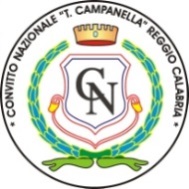 CONVITTO NAZIONALE di STATO “T. Campanella” Reggio Calabria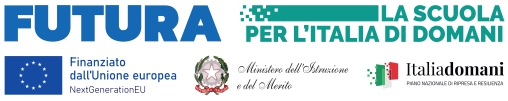 CRITERI DI SELEZIONE TUTOR interni per Percorsi di formazione per il potenziamento delle competenze linguistiche in lingua Inglese per Studenti – Intervento ATitoli di studio (non costituisce titolo di accesso) CRITERI DI SELEZIONE TUTOR interni per Percorsi di formazione per il potenziamento delle competenze linguistiche in lingua Inglese per Studenti – Intervento ATitoli di studio (non costituisce titolo di accesso) CRITERI DI SELEZIONE TUTOR interni per Percorsi di formazione per il potenziamento delle competenze linguistiche in lingua Inglese per Studenti – Intervento ATitoli di studio (non costituisce titolo di accesso) PUNTIMAXCOMPILAZIONE A CURA DEL CANDIDATORiservato alla commissione di valutazioneLaurea Triennale Laurea Triennale Laurea Triennale 10* le due voci non si cumulanofino a 801 punto1 punto10* le due voci non si cumulanoda 81  a 892 punti2 punti10* le due voci non si cumulanoda 90 a 993 punti3 punti10* le due voci non si cumulanoda 100 a 1044 punti4 punti10* le due voci non si cumulanoda 105 a 1095 punti5 punti10* le due voci non si cumulanoDa 110 a 110 e lode 6 punti6 punti10* le due voci non si cumulanoLaurea specialistica o vecchio ordinamento Laurea specialistica o vecchio ordinamento Laurea specialistica o vecchio ordinamento 10* le due voci non si cumulanofino a 802 punti2 punti10* le due voci non si cumulanoda 81  a 894 punti4 punti10* le due voci non si cumulanoda 90 a 996 punti6 punti10* le due voci non si cumulanoda 100 a 1048 punti8 punti10* le due voci non si cumulanoda 105 a 11010 punti10 punti10* le due voci non si cumulano110 e lode   12 punti12 punti10* le due voci non si cumulanoTITOLI  POST LAUREAPUNTIDottorato di ricerca5 pt x ogni titolomax 1 titolo5Master I e II livello4 pt x ogni titolomax 1 titolo4TITOLI  CULTURALI SPECIFICIPUNTICorsi di specializzazione post universitari2 pt x ogni titolo  max 2 titoli4CERTIFICAZIONI  LINGUISTICHE   PUNTI  B2 – C1 - C2 (se ne valuta solo uno)B2 pt 2, C1 pt 3, C2 pt 5B2 pt 2, C1 pt 3, C2 pt 55ESPERIENZE LAVORATIVEPUNTIEsperienza come docente esperto in azioni PON/POR/Altri bandi MI - (Esperienza dimostrabile con contratto/nomina) 	2 pt x ogni incaricomax 20 esperienze40Esperienza come valutatore, tutor e/o gruppo di lavoro in azioni PON/POR/Altri bandi MI - (Esperienza dimostrabile con contratto/nomina)1 pt x ogni incaricomax 20 esperienze20Anni di servizio di ruolo come docente nelle scuole pubbliche, escluso l’anno scolastico corrente  1 pt x ogni incaricomax 15 esperienze15Incarico di Animatore Digitale 3  pt x ogni esperienzamax 4 esperienze12Incarico di Funzione Strumentale per progettazione in ambito di iniziative finanziate con fondi europei	1 pt x ogni esperienzamax 4 esperienze4Esperienze di docenza nei progetti formativi di lingua inglese rivolti ai docenti  1 pt x ogni esperienzamax 5 esperienze5Esperienze di docenza nei progetti metodologia CLIL rivolti ai docenti  1 pt x ogni esperienzamax 3 esperienze3Possesso di titoli specifici afferenti alla tipologia di intervento  1 pt x ogni esperienzamax 3 esperienze3Esperienza nella preparazione degli esami di certificazione livelli B1 e/o B2 previsti dal Quadro comune europeo di riferimento 1 pt x ogni esperienzamax 5 esperienze5Firma del PartecipanteReggio Calabria, __________________________________________